	5 Temmuz 2022 tarih ve 31887 sayılı Resmî Gazete’de yayımlanarak yürürlüğe giren 7417 Sayılı Kanun’un 35.maddesi ile 2547 Sayılı Kanun’a Eklenen Geçici 83.üncü maddeden yararlanmak istiyorum. Sözkonusu Kanun kapsamında herhangi bir Yükseköğretim kurumuna kayıt yaptırmadım. 	Yukarıdaki bilgilerin doğruluğunu, ayrıca, sunduğum bilgi ve belgelerdeki hata veya eksikliklerden dolayı herhangi bir hak iddia etmeyeceğimi kabul ve beyân ederim. 		Gereği için saygılarımla arz ederim.									              ………../…..…/2022						                                        ………………………………….									               (Ad, Soyad, İmza)		     EKİ:1-Adli Sicil Kaydı (e-devlet üzerinden alınabilir) (Başvuru tarihinden en çok yedi gün önce alınmış olmalıdır),2-Son altı ay içinde çekilmiş 1 adet fotoğraf,3-Türk uyruklular için T.C.Kimlik Kartı Fotokopisi,4-Yabancı uyruklular için Pasaport Fotokopisi,  5-Erkek adaylar için Askerlik Durum Belgesi (e-devlet üzerinden alınabilir),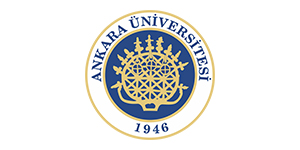 ANKARA ÜNİVERSİTESİ TÜRK İNKILAP TARİHİ ENSTİTÜSÜ MÜDÜRLÜĞÜ7417 Sayılı Kanun’un 35.maddesi ile 2547 Sayılı Kanun’a Eklenen Geçici 83.üncü maddeden Yararlanma İstem Dilekçesi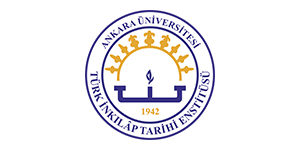 T.C. Kimlik Numarası (Türk uyruklular için)YU Numarası ve Pasaport Numarası (Yabancı uyruklular için)Adı ve Soyadı			İsim değişikliği yapılmış ise daha önceki Adı ve SoyadıKızlık Soyadı (Kadınlar İçin)Anne-Baba Adı	Doğum Yeri ve TarihiÖğrenci NumarasıAnabilim Dalı	Programı (Tezsiz YL/ Tezli YL/DR/BDR)Programa Kayıt TarihiÖğrenim Aşaması (Ders/Yeterlik/Tez)İlişiğinin Kesilme Tarihiİlişiğinin Kesilme Nedeni   İletişim AdresiElektronik Posta Adresiİş TelefonuCep Telefonu	